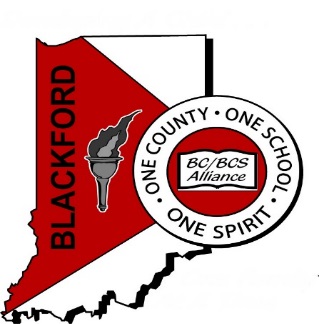 Blackford County SchoolsOur Mission:Educating Students,Changing the WorldAdministrative OfficeChad YencerSuperintendentGreg ElkinsAssistant SuperintendentJames Trinkle IISpecial Services Coordinator0668 West 200 SouthHartford City, IN  47348Phone: 765.348.7550Fax: 765.348.5361www.bcs.k12.in.usBlackford High SchoolScott Shimer, PrincipalPhone: 765.348.7560Blackford Junior High SchoolCasey McVicker, PrincipalPhone: 765.348.7590Montpelier SchoolGrades K-6Jim Fox, PrincipalPhone: 765.728.2402Northside SchoolGrades 4-6Kevin Biddle, PrincipalPhone: 765.348.7595Southside SchoolGrades K-3Craig Campbell, PrincipalPhone: 765.348.7584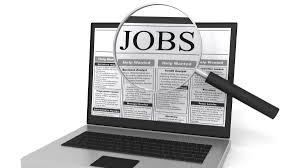 EMPLOYER VERIFICATION LETTERTo Blackford High School Guidance Department:Please accept this letter as confirmation that the student listed below has been employed by our company.Student Name: ______________________________________________________________Month/Year Hired:  ___________________________________________________________Month/Year Exited or list as Still Employed: ________________________________________Company/Corporation Name: ___________________________________________________Person Completing Verification Form: ____________________________________________Title: _______________________________________________________________________Telephone Number: ___________________________________________________________Company E-Mail Address: _______________________________________________________If you have questions or need additional information, please contact our company at the telephone number or e-mail address listed above.Signature: __________________________________________________Date: _________________________